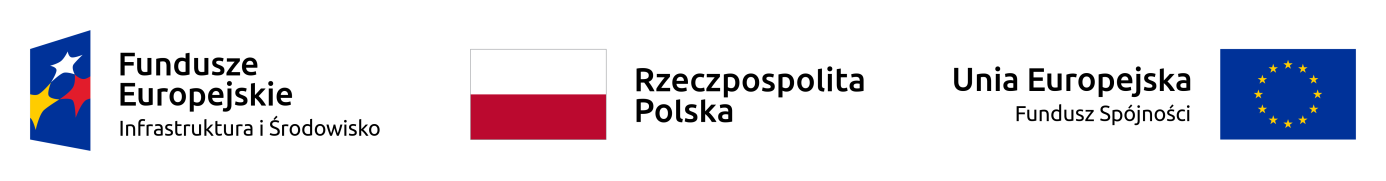 Projekt umowyUMOWAnr ……………..zawarta w Gdyni w dniu …………….. 2021 roku pomiędzy:Skarbem Państwa - Dyrektorem Urzędu Morskiego w Gdyni z siedzibą w Gdyni (kod pocztowy 81-338), przy ul. Bernarda Chrzanowskiego 10, NIP 586-001-49-32, zwanym 
w dalszej treści umowy „Zamawiającym”, reprezentowanym przez: …………………………………………………………….. przy kontrasygnacie ................................a: ……………………………………………………… z siedzibą w …………………………………………………… zarejestrowanym w (Sąd-Nr KRS/Urząd – wpis do centralnej ewidencji działalności gospodarczej)1) 	w przypadku spółek prawa handlowego - art. 206, 230 i 374  Kodeksu spółek  handlowych2) 	w przypadku s.c. - imiona i nazwiska wspólników, nazwy i adresy prowadzania działalności gospodarczej, NIP, REGON3) 	w przypadku osób fizycznych – imię i nazwisko, nazwa i adres prowadzania działalności gospodarczej, NIP, REGONzwanym w dalszej treści umowy  „Wykonawcą” , reprezentowanym przez:…………………………………………………………………………………….W następstwie wyboru oferty Wykonawcy jako najkorzystniejszej po przeprowadzeniu postępowania o udzielenie zamówienia publicznego pod nazwą:Dostawa samochodów:Część 1. Dostawa samochodu terenowego;Część 2. Dostawa samochodu dostawczego;w ramach Projektu „Zabezpieczenie przeciwpowodziowe Krynicy Morskiej”  w trybie przetargu nieograniczonego, na podstawie przepisów Ustawy z dnia 29 stycznia 2004 roku Prawo zamówień publicznych podpisano umowę o następującej treści:§ 1Przedmiot umowy Przedmiotem umowy jest dostawa samochodu w zakresie części … zamówienia, dla potrzeb Urzędu Morskiego w Gdyni, zgodnie ze złożoną ofertą i formularzem specyfikacji technicznej, tj.: …………………………………………………………………………………………………………………………………………….;Miejscem odbioru samochodu będzie: Urząd Morski w Gdyni, ul. Węglowa 18a, 81-338 GdyniaTermin realizacji dostawy: do 31 marca 2021r.§ 2Wynagrodzenie Wykonawcy i warunki płatnościZamawiający za realizację niniejszego przedmiotu umowy zapłaci Wykonawcy wynagrodzenie w łącznej wysokości ………..zł brutto (słownie: ……………..), w tym podatek VAT w stawce  ……%.Wynagrodzenie Wykonawcy obejmuje wszystkie koszty niezbędne do realizacji przedmiotu niniejszej umowy, w tym koszty dostawy samochodu na miejsce odbioru.Wyłączną podstawą do wystawienia faktur przez Wykonawcę będą podpisane przez obie strony protokół odbioru samochodu.Faktura będzie zapłacona przez Zamawiającego na rzecz Wykonawcy przelewem, w terminie do 30 dni od daty otrzymania prawidłowo wystawionej faktury – z rachunku bankowego Zamawiającego na, wskazany na fakturze, rachunek bankowy Wykonawcy. Za dzień zapłaty uznaje się termin obciążenia rachunku Zamawiającego.Strony oświadczają, że są płatnikami podatku VAT i posiadają następujące numery identyfikacji podatkowej: Zamawiający:	PL 5860014932       b) Wykonawca:	Wykonawca nie może, bez pisemnej zgody Zamawiającego, przenieść na osobę trzecią wierzytelności wynikającej z niniejszej umowy.§ 3Rękojmia za wady fizyczne i prawne Wykonawca jest odpowiedzialny względem Zamawiającego za wszelkie wady fizyczne przedmiotu umowy.Przez wadę fizyczną rozumie się w szczególności jakąkolwiek niezgodność przedmiotu umowy 
z formularzem specyfikacji technicznej zawartym w SIWZ.Wykonawca jest odpowiedzialny względem Zamawiającego za wszelkie wady prawne przedmiotu umowy, w tym również za wszelkie ewentualne roszczenia osób trzecich kierowane do przedmiotu umowy.Na żądanie Zamawiającego Wykonawca zwolni Zamawiającego od wszelkich ewentualnych roszczeń osób trzecich kierowanych do przedmiotu umowy.Okres rękojmi za wady fizyczne  i prawne przedmiotu umowy wynosi 2 lata liczone od dnia odbioru przedmiotu umowy przez Zamawiającego.§ 4Gwarancja jakości, reklamacje, serwisWykonawca gwarantuje Zamawiającemu, że samochód dostarczony w ramach umowy jest wolny od jakichkolwiek wad fizycznych, w tym wad w rozumieniu § 3 umowy. Zamawiający może wykonywać uprawnienia z tytułu gwarancji niezależnie od uprawnień z tytułu rękojmi. Wykonawca, bezpośrednio po podpisaniu protokołu odbioru samochodu wyda Zamawiającemu   dokumenty gwarancyjne odnośnie jakości przedmiotu umowy. Termin obowiązywania gwarancji wynosi … miesiące od dnia odbioru samochodu przez Zamawiającego - zgodnie z zasadami określonymi w umowie.Odpowiedzialność z tytułu gwarancji jakości obejmuje zarówno wady powstałe 
z przyczyn tkwiących w przedmiocie umowy w chwili dokonania jego odbioru przez Zamawiającego, jak i wszelkie inne wady fizyczne samochodu, powstałe z przyczyn, za które Wykonawca lub inny gwarant ponosi odpowiedzialność, pod warunkiem, że wady te ujawnią się w ciągu terminu obowiązywania gwarancji.Jeśli Wykonawca lub gwarant albo osoba przez nich upoważniona, po wezwaniu ich do wymiany samochodów lub usunięcia wad i okazaniu dokumentu gwarancyjnego przez Zamawiającego, nie dopełni obowiązku wymiany samochodu na wolny od wad lub usunięcia wad w drodze naprawy w terminie określonym w dokumencie gwarancji, Zamawiający jest uprawniony do usunięcia wad w drodze naprawy na ryzyko i koszt Wykonawcy zachowując przy tym inne uprawnienia przysługujące mu na podstawie Umowy, a w szczególności roszczenia z tytułu rękojmi za wady fizyczne.Strony zgodnie ustalają, że naprawy związane ze zgłoszoną reklamacją będą się odbywały we wskazanej przez Zamawiającego placówce. Jeżeli będzie to niemożliwe lub związane z nadmiernymi trudnościami, Zamawiający wyrazi zgodę na naprawę w placówce wskazanej przez Wykonawcę, przy czym koszty dostarczenia samochodu na miejsce naprawy obciążają Wykonawcę.Wykonawca lub Gwarant zapewni autoryzowany serwis gwarancyjny i pogwarancyjny samochodu.Wykonawca dostarczy instrukcje obsługi zawierające elementy dotyczące bezpiecznego użytkowania samochodu - w języku polskim.§ 5Opóźnienie Wykonawcy, kary umowne i odstąpienie od umowyW przypadku opóźnienia Wykonawcy wynoszącego co najmniej 14 dni roboczych w wykonaniu przedmiotu niniejszej umowy, Zamawiający może od umowy odstąpić zachowując prawo do roszczenia o zapłatę kar umownych o których mowa w ust. 3 pkt c niniejszego paragrafu.Strony postanawiają, że obowiązują je kary umowne. Wykonawca zapłaci Zamawiającemu kary umowne:za opóźnienie w wykonaniu przedmiotu umowy w wysokości 1 % wynagrodzenia umownego brutto (o którym mowa w § 2 ust.1 umowy), za każdy dzień opóźnienia, licząc od terminu o którym mowa w § 1 ust. 3 umowy;b) 	za niewykonanie dostawy, zgodnie z umową, w wysokości 10 % wynagrodzenia umownego brutto (o którym mowa w § 2 ust.1 umowy);c) 	za odstąpienie od umowy przez Zamawiającego z przyczyn zależnych od Wykonawcy w wysokości 10 % wynagrodzenia umownego brutto (o którym mowa w  § 2  ust.1  umowy).Zamawiający zapłaci Wykonawcy karę umowną za odstąpienie od umowy z przyczyn zależnych od Zamawiającego, w wysokości 10 % wynagrodzenia umownego brutto (o którym mowa w § 2 ust. 1 umowy), chyba że zachodzą okoliczności o których mowa w ust. 9  niniejszego paragrafu. Strony ustalają, że maksymalna wysokość kar umownych, o  których mowa w niniejszym paragrafie nie   może przekroczyć 20 % wynagrodzenia umownego brutto.Zamawiający zastrzega sobie prawo do odszkodowania uzupełniającego, przewyższającego wysokość zastrzeżonych kar umownych - do wysokości rzeczywiście poniesionej szkody.Zamawiający ma prawo do potrącania kar umownych z wynagrodzenia Wykonawcy.Termin płatności za naliczone kary umowne, o których mowa w niniejszej umowie, wynosi 7 dni od otrzymania przez Wykonawcę noty księgowej obciążeniowej wystawionej przez Zamawiającego. W razie wystąpienia istotnej zmiany okoliczności powodującej, że wykonanie umowy nie leży w interesie publicznym, czego nie można było przewidzieć w chwili zawarcia umowy, Zamawiający może odstąpić od umowy w terminie 30 dni od powzięcia wiadomości o powyższych okolicznościach. W takim wypadku Wykonawca może żądać wyłącznie wynagrodzenia należnego z tytułu wykonania części umowy.§ 6. Zmiany UmowyWszelkie zmiany treści umowy wymagają zachowania formy pisemnej, w postaci aneksu, pod rygorem nieważności.Zgodnie z treścią art. 144 ust. 1 ustawy z dnia 29 stycznia 2004 r. Prawo zamówień publicznych, możliwość zmiany umowy istnieje w razie:nadzwyczajnej zmiany stosunków, określonej w art. 3571  Kodeksu cywilnego, zaistnienia nieprzewidywalnych warunków fizycznych, wystąpienia okoliczności, których strony umowy nie były w stanie przewidzieć, pomimo zachowania należytej staranności,zmiany przepisów prawnych, o ile okoliczności te powodują konieczność zmiany terminu,zmiany obowiązującej stawki VAT. Jeśli zmiana stawki VAT będzie powodować zwiększenie kosztów wykonania umowy po stronie Wykonawcy, Zamawiający dopuszcza możliwość zwiększenia wynagrodzenia o kwotę równą różnicy w kwocie podatku zapłaconego przez Wykonawcę. Nieprzewidywalne warunki fizyczne oznaczają jakiekolwiek działanie sił natury, które jest nieprzewidywalne lub takie, że od doświadczonego wykonawcy nie można było 
w sposób rozsądny oczekiwać zastosowania przeciw nim wystarczających środków ostrożności.Nieprzewidywalne oznacza racjonalnie niemożliwe do przewidzenia przez doświadczonego Wykonawcę do dnia złożenia oferty.§ 7. Postanowienia końcoweEwentualne spory, które mogą wyniknąć na tle realizacji niniejszej umowy, Strony rozstrzygać będą w drodze negocjacji, a dopiero po wyczerpaniu takiej możliwości na drodze sądowej. Sądem właściwym jest sąd siedziby Zamawiającego.W sprawach nieuregulowanych niniejszą umową zastosowanie mają przepisy ustawy Prawo zamówień publicznych oraz odpowiednie przepisy Kodeksu cywilnego.Wszelkie zmiany umowy wymagają formy pisemnej pod rygorem nieważności.Umowę sporządzono w trzech jednobrzmiących egzemplarzach, dwóch dla Zamawiającego i jeden dla Wykonawcy.Integralną częścią umowy są jej załączniki. Załączniki:Oferta WykonawcyFormularz specyfikacji technicznejZamawiający							Wykonawca